           ,                 I will put in my brainI will put in my brain,my grandad’s bad jokes,My Russian accent,and how to crack yolks.I will put in my brain,my video game knowledge,             My favourite food and drink,              And where to go to college.I will put in my brain,all my birthday parties,How to write good,and my favourite chocolate                                Smarties!I will put in my brain,all the fun times I've had,And on a rainy Sunday,how not to get sad.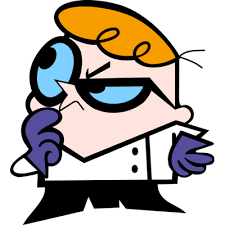 